ПРОЕКТ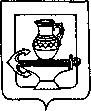 СОВЕТ ДЕПУТАТОВ СЕЛЬСКОГО ПОСЕЛЕНИЯВВЕДЕНСКИЙ  СЕЛЬСОВЕТ ЛИПЕЦКОГО МУНИЦИПАЛЬНОГО РАЙОНА ЛИПЕЦКОЙ ОБЛАСТИ РОССИЙСКОЙ ФЕДЕРАЦИИСорок первая сессия шестого созываР Е Ш Е Н И Е________________ года								№ _______Рассмотрев Отчет главы сельского поселения Введенский сельсовет о  результатах деятельности администрации сельского поселения Введенский сельсовет Липецкого муниципального района Липецкой области за 2022 год, Совет депутатов сельского поселения Введенский сельсоветР Е Ш И Л:1. Принять Отчет главы сельского поселения Введенский сельсовет о  результатах деятельности администрации сельского поселения Введенский сельсовет Липецкого муниципального района Липецкой области Российской Федерации за 2022 год (Прилагается).2. Главе сельского поселения Введенский сельсовет Липецкого муниципального района обнародовать Отчет главы сельского поселения Введенский сельсовет о  результатах деятельности администрации сельского поселения Введенский сельсовет Липецкого муниципального района Липецкой области за 2022 год перед населением.3. Настоящее решение вступает в силу со дня его официального обнародования.Председатель Совета депутатов сельского поселения Введенский сельсовет                                                            Н.В. БорцоваОб отчёте главы сельского поселения Введенский сельсовет о  результатах деятельности администрации сельского поселения Введенский сельсовет Липецкого муниципального района Липецкой области Российской Федерации за 2022 год